Pocztówka – Przygotowanie pocztówki do wysłania 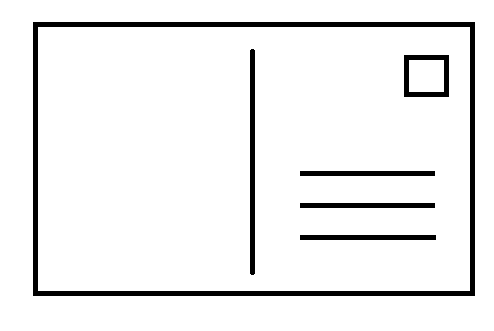 